CASH DEPOSIT SLIP TEMPLATE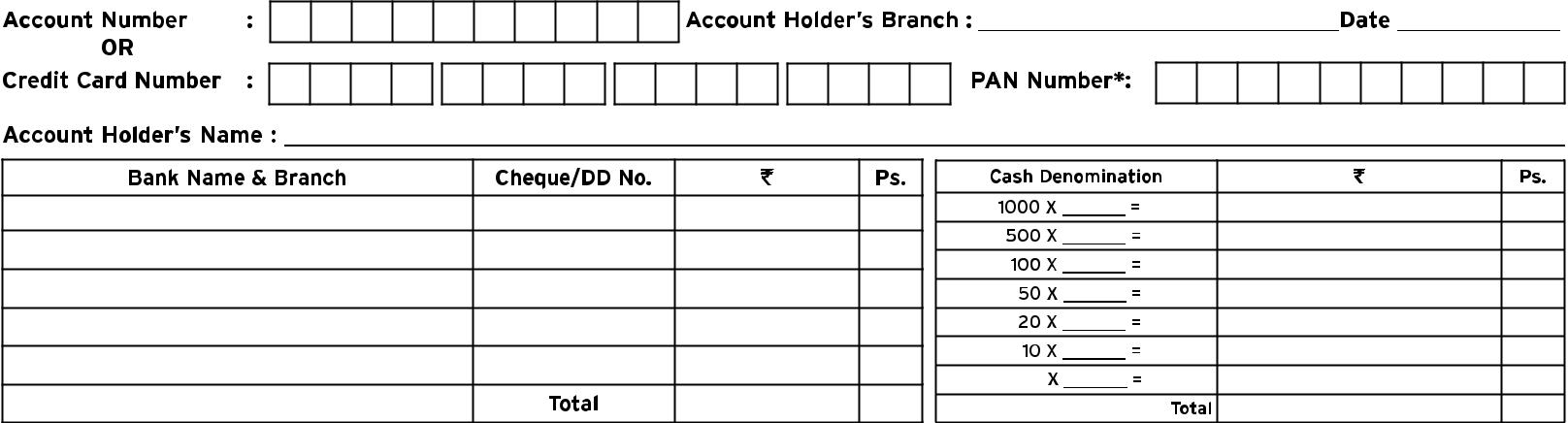 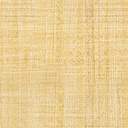 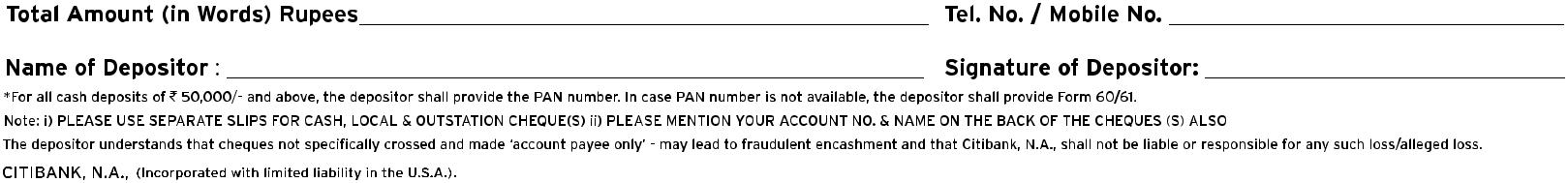 